Награждение победителей и призеров муниципального этапа Всероссийской олимпиады школьников в МБОУ «Лицей № 129».15 декабря состоялось ежегодное мероприятие по вручению дипломов победителям и призёрам муниципального этапа Всероссийской олимпиады школьников. Слова поздравления прозвучали от директора лицея Кутлана С.Н. Сергей Николаевич вручил ребятам именные медали и памятные подарки, которые подготовил Попечительский совет лицея. По итогам муниципального этапа победителями и призерами стали 45 лицеистов по 14 предметам.  Добились высоких результатов по нескольким предметам следующие ребята:Нестерова Ева (9 б)- литература, право, обществознание.Танашкина Александра (10 б) - МХК, русский язык, литература.Литвинов Денис (10 а) - математика, физика.Зайцев Егор (8 а) - химия, русский язык.Анисимова Алена (8 а) - информатика, химия.Корсаков Егор (11 а) - обществознание, английский язык.Логинов Алексей (11 а) - физика, английский язык.Мухачева Алиса (9 а) - русский язык, английский язык.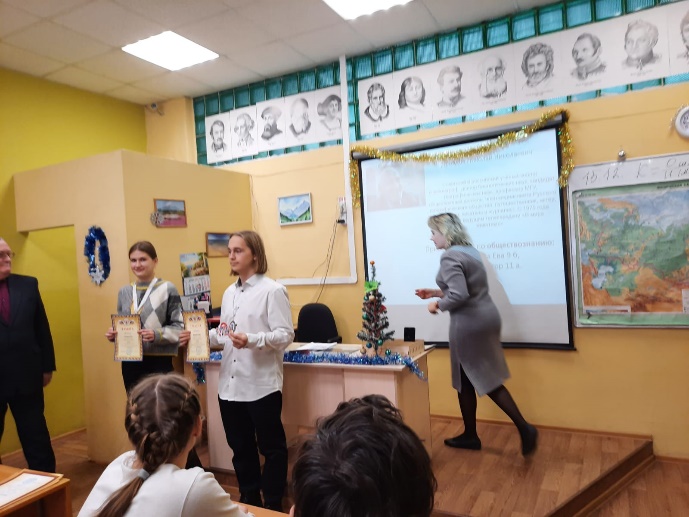 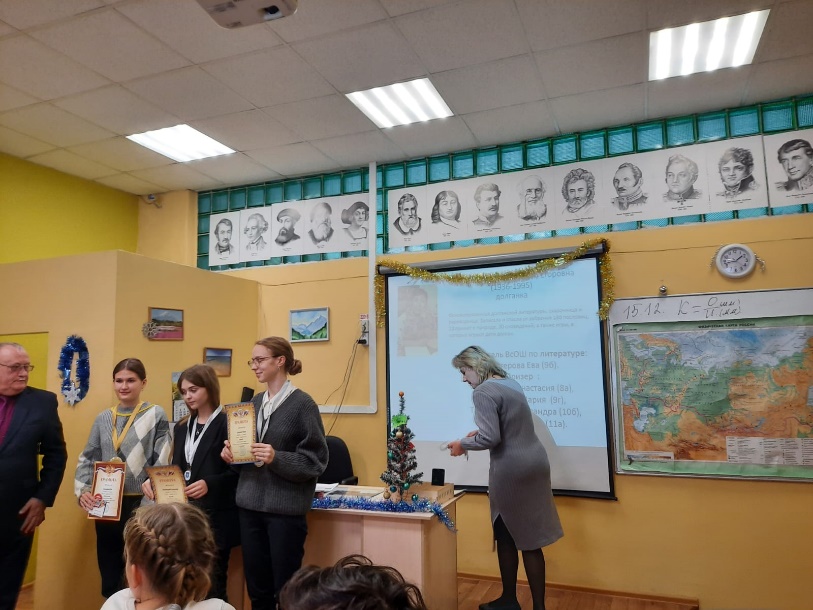 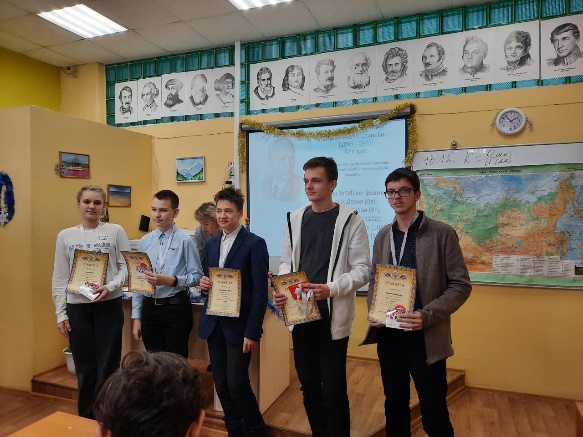 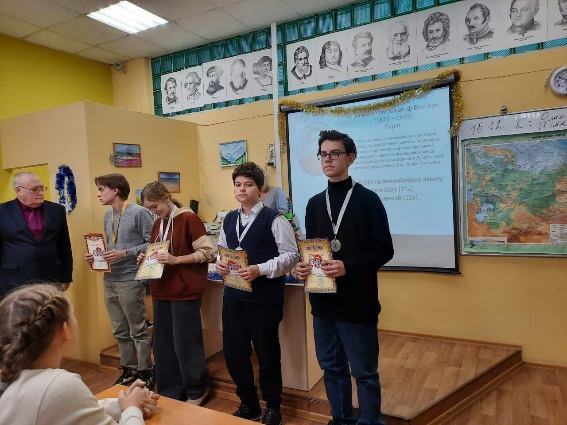 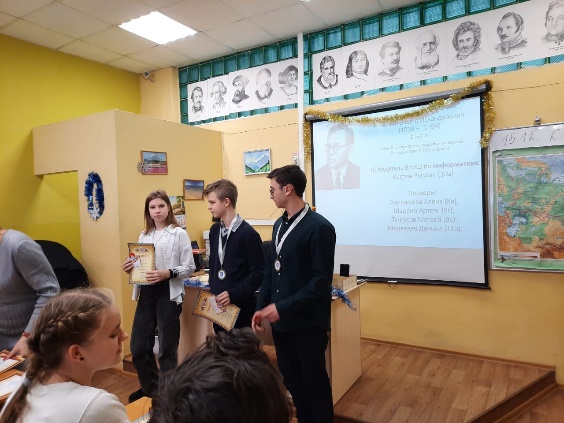 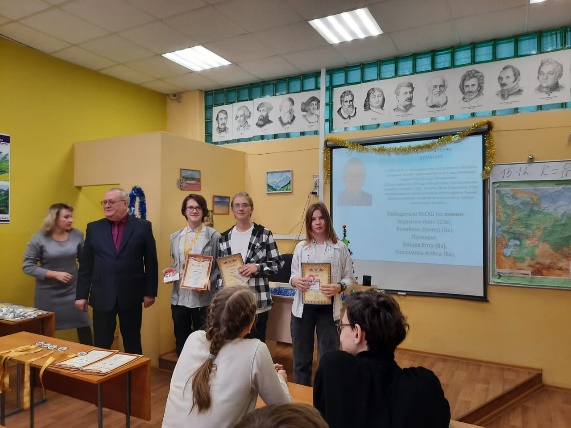 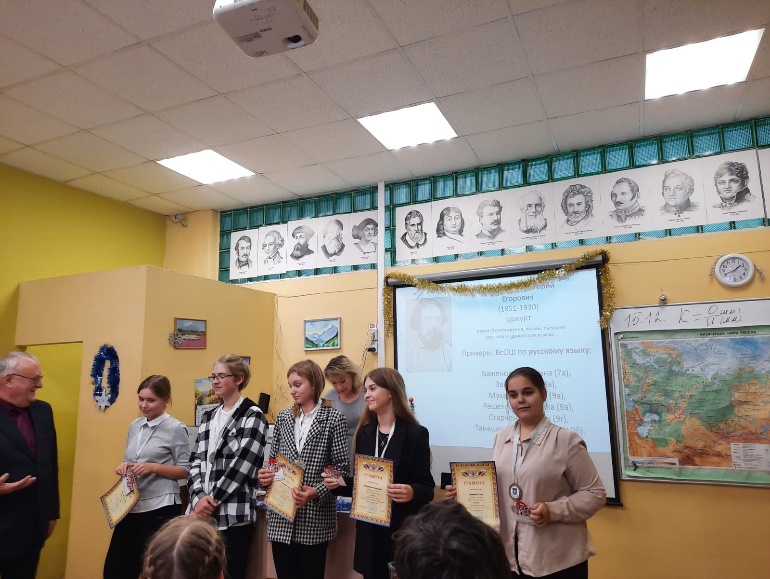 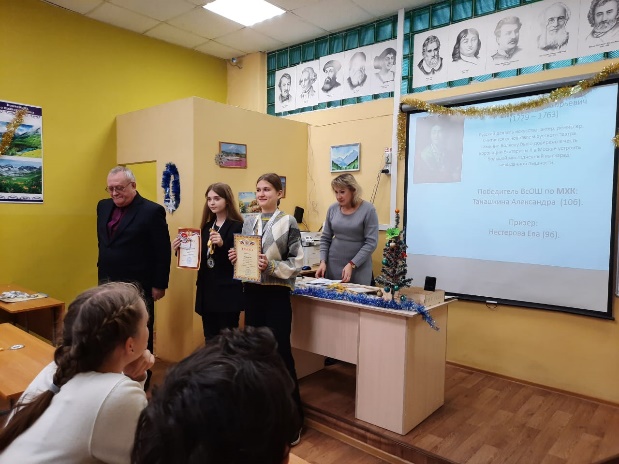 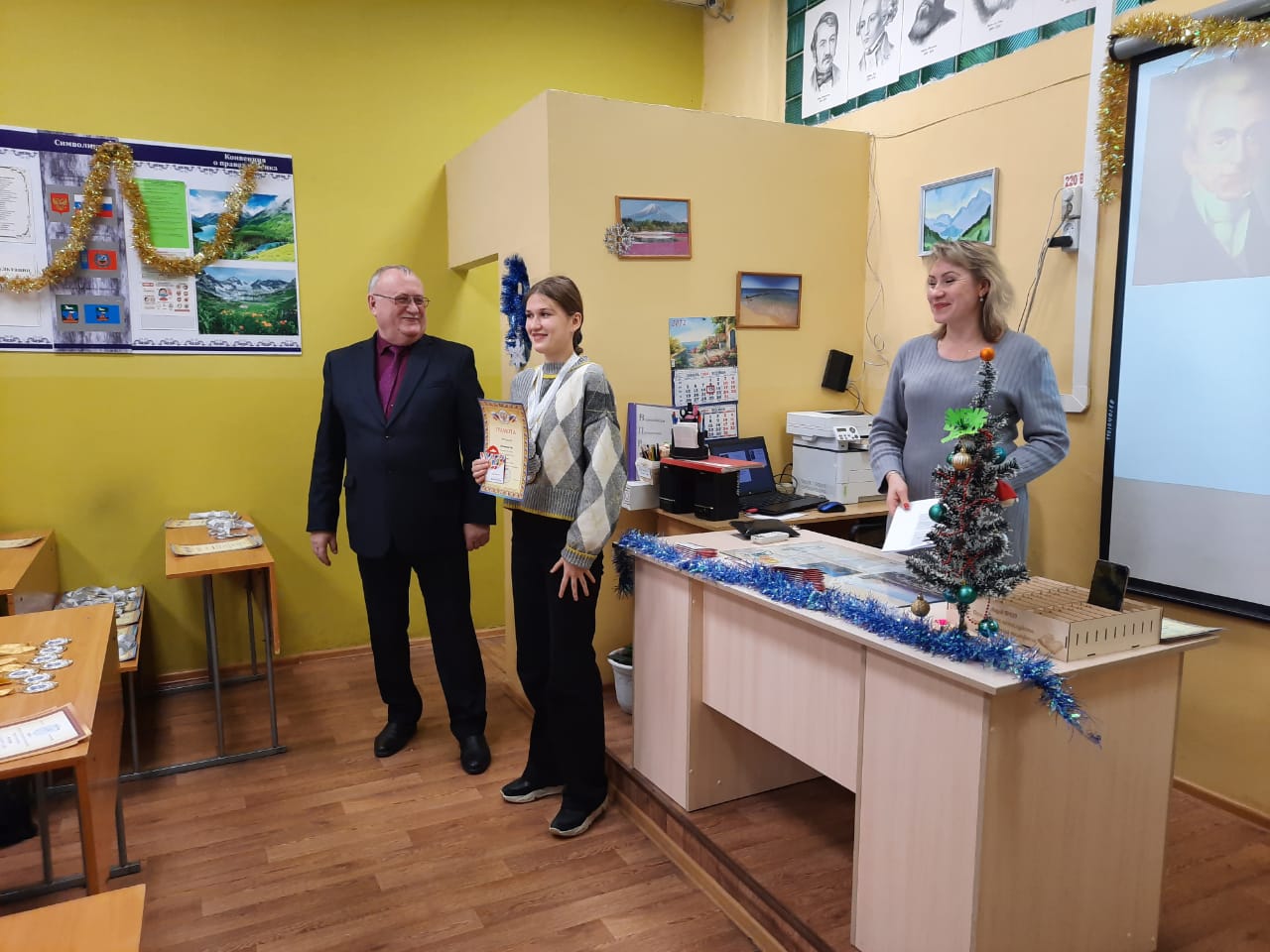 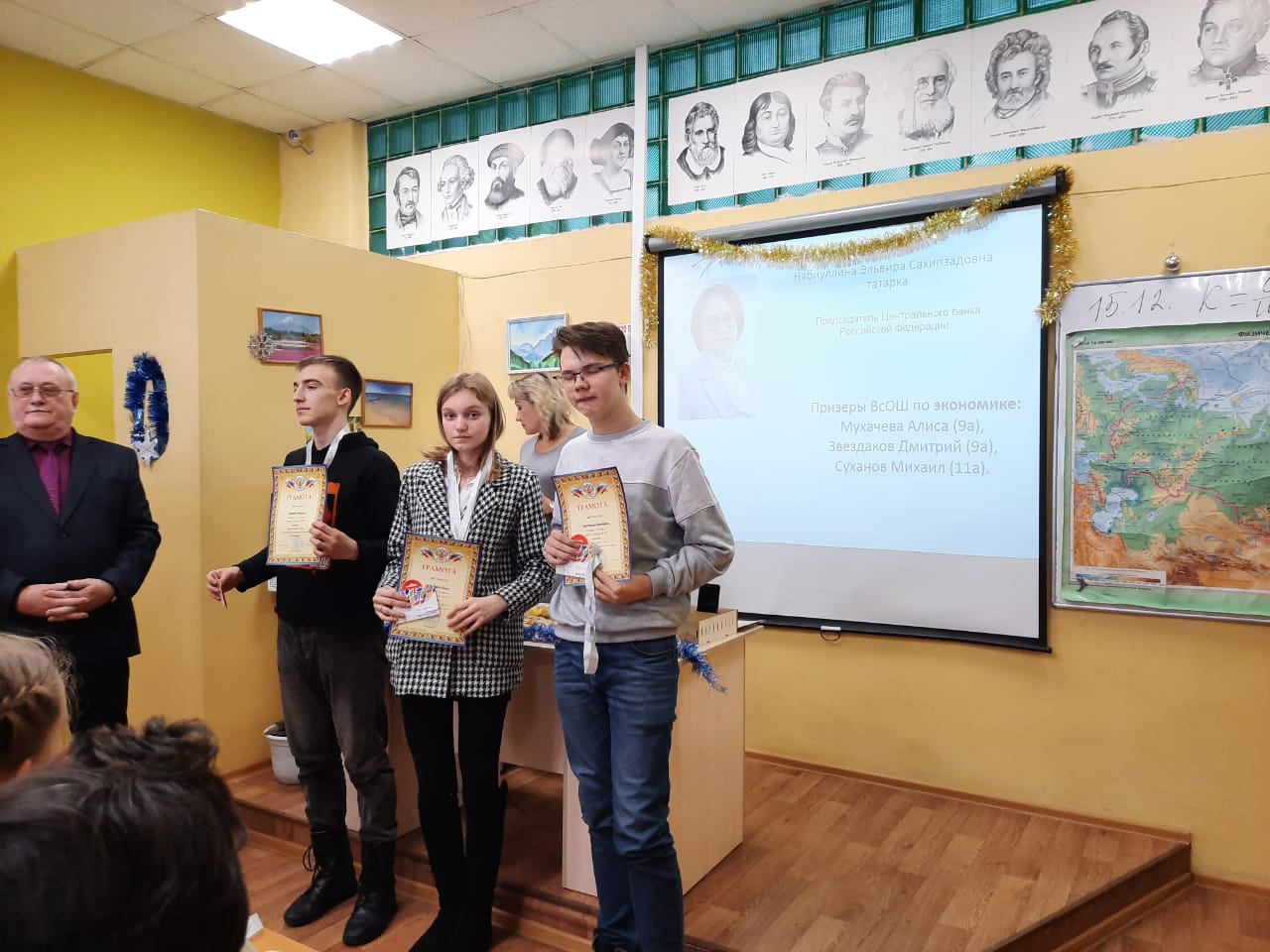 Желаем ребятам никогда не останавливаться на достигнутом – учиться, узнавать новое, развиваться, успехов, вдохновения, творчества и позитива каждый день!С огромной радостью и восхищением хотим поздравить ребят, приглашенных на региональный этап ВсОШ. Желаем, чтобы Вам удалось затмить всех конкурентов, выложиться по полной и показать блестящий результат! Не останавливаться на этом, идти вперед и достигать новых целей!Спасская И.В.Призеры ВсОШ по экономике:Мухачева Алиса 9аЗвездаков Дмитрий 9аСуханов Михаил 11аПобедитель ВсОШ по МХК:Танашкина Александра 10бПризер  :Нестерова Ева 9бПобедитель ВсОШ по информатике:Костин Руслан  10аПризеры:Анисимова Алёна 8аШадрин Артем  9гТунгусов Матвей 9аМедведев Даниил 11аПризеры ВсОШ по  физике:Смелых Дарья 8аТимченко Степан 8гЛитвинов Денис 10аКривобоков Кирилл 10аБаранов Александр 11бЛогинов Алексей 11аПризеры ВсОШ по английскому языку:Корсаков Егор 11аЛогинов Алексей 11аПобедители ВсОШ по математике:Литвинов Денис  10 аЦугель Арсений  10 аПризеры:Некрасова Алиса 7 аДружинин Виктор 7 б Бедарев Андрей  8 аКосмынин Тимур  9 гПобедители ВсОШ по химии:Мурыгин Иван 10аКарабань Демид 8аПризеры:Зайцев Егор 8аАнисимова Алёна 8аПобедитель ВсОШ по ОБЖ:Баженова Кристина 7 аПризеры ВсОШ по праву:Нестерова Ева 9 бПобедитель ВсОШ по географии:Дягилев Илья 11бПризер  :Чекатков Тимофей 8аПризеры ВсОШ по обществознанию:Нестерова Ева 9 бКорсаков Егор 11 аПобедитель ВсОШ по литературе:Нестерова Ева 9бПризер  :Надвоцкая Анастасия 8аДенисова Мария  9гТанашкина Александра 10бСоколова Дарья 11аПризеры  ВсОШ по русскому языку:Баженова Кристина 7 аЗайцев Егор 8 аМухачева Алиса 9 аРешетова Вероника 9 аСтарченко Алена 9 гТанашкина Александра 10 бФизика: Смелых ДарьяЛитвинов ДенисБаранов АлександрЛогинов Алексей.Математика:Литвинов ДенисЦугель Арсений.Информатика:Костин Руслан.Русский язык:Мухачева АлисаТанашкина Александра.Право:Нестерова Ева.Литература:Нестерова Ева.Экономика:Суханов Михаил.МХК:Нестерова ЕваТанашкина АлександраГорбатова Дарья.Технология:Логинов Алексе.Обществознание:Нестерова ЕваКорсаков Егор.Химия:Карабань ДемидМурыгин Иван.